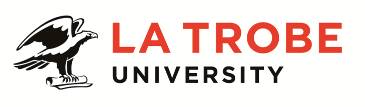 Further information about:La Trobe University - http://www.latrobe.edu.au/about 	School of Allied Health – http://www.latrobe.edu.au/school-allied-healthFor enquiries only contact:Kay Crossley, TEL: +61 3 9479 3902,  Email: semrc@latrobe.edu.auLevel B – Research Fellow The position is located in the La Trobe Sport and Exercise Medicine Research Centre within the School of Allied Health in the College of Science, Health and Engineering. The research focus of the Centre is to increase sport, exercise medicine knowledge through excellent collaborative research, and translate knowledge to policy, practice, participation, health and well-being.  A Level B research only academic is expected to carry out independent and/or team research within the relevant field and carry out activities to develop their research expertise relevant to the particular field of research. Position Context This position requires an enthusiastic researcher, with experience and expertise in biomechanics related research. A key role in this position would be to assist in the management of hip- and knee-related research within our centre.Duties at this level may include: Conduct and publish, or otherwise disseminate high quality and/or high impact research as a member of a team or independently and produce conference/seminar papers and publications from that research.Contribute to writing up research findings for publication and dissemination.Contribute to the preparation or, where appropriate, individual preparation of research proposal submissions to external funding sources.Engage with industry and community to ensure that all research results are communicated and adopted by industry, community and/or government.Co-supervise or, where appropriate supervise Higher Degree by Research (HDR) postgraduate students as required.Supervise research support staff involved in the staff member's research.Develop a limited amount of research related material for teaching or other purposes.Contribute to a robust and ambitious research culture.Contribute to the activities of the department and school, as agreed with the supervisor and as consistent with the requirements of any external contracts relating to funding of the position. Attend to effective and efficient performance of allocated leadership and administrative functions primarily connected with the area of research.Serve on committees at the School or Program level and contribute to committees at the Department/School or College level as required.Involvement in continuing education for the profession or the community. Contribute to building relationships at local and national level.Undertake other duties commensurate with the classification and scope of the position as required by the Head of Department or Head of School.	Key Selection Criteria Completion of a PhD or equivalent qualifications or research experience in an area related to sport and exercise medicine. Applicants with qualifications in a range of disciplines will be considered (e.g., physiotherapy, podiatry, exercise science, anatomy and physiology, medicine). Knowledge of, and experience with movement analysis equipment (specifically VICON, Force plates, EMG systems).Knowledge of, and experience with processing and analysing movement analysis data, including preparing these data for presentations and publicationsExperience with recruiting clinical populations (e.g. people with knee pain) for clinical studies.A record of publications, conference papers and/or reports, or professional or technical contributions which provide evidence of strong research potential. Demonstrated ability to supervise, or co-supervise, Honours, Masters and/or PhD students. Sound analytical skills with an ability to communicate complex information clearly both orally and in writing.High level organisational skills: the ability to set priorities, meet deadlines, initiate and follow-up actions, all with minimal or no supervision. Demonstrated ability to work collaboratively and productively with staff and students from a diverse range of backgrounds. Ability to liaise effectively with a range of collaborators nationally and/or internationally and with industry partners. Evidence of the ability to work as a member of a team in a co-operative and collegial manner.Demonstrated high level of self-motivation and personal management skills.DESIRABLEExperience in the preparation of research proposal submissions to external funding bodies and evidence of success in securing research funding. Other relevant information:The position description is indicative of the initial expectation of the role and subject to changes to University goals and priorities, activities or focus of the job.Essential Compliance RequirementsTo hold this La Trobe University position the occupant must:hold, or be willing to undertake and pass, a Victorian Working With Children Check; ANDtake personal accountability to comply with all University policies, procedures and legislative or regulatory obligations; including but not limited to TEQSA and the Higher Education Threshold Standards.La Trobe Cultural Qualities Our cultural qualities underpin everything we do. As we work towards realising the strategic goals of the University we strive to work in a way which is aligned to our four cultural qualities: We are Connected:  We connect to the world outside — the students and communities we serve, both locally and globally. We are Innovative:  We tackle the big issues of our time to transform the lives of our students and society.  We are Accountable:  We strive for excellence in everything we do. We hold each other and ourselves to account, and work to the highest standard. We Care:  We care about what we do and why we do it. We believe in the power of education and research to transform lives and global society. We care about being the difference in the lives of our students and communities. For Human Resource Use OnlyInitials:		Date:Position DescriptionResearch only – Research FellowResearch only – Research FellowPosition No:50142994Department:La Trobe Sport and Exercise Medicine Research CentreSchool:School of Allied HealthCampus/Location:BundooraClassification:LEVEL B – Research FellowEmployment Type:Full time: Fixed term Position Supervisor: Number:Professor50099791Other Benefits:http://www.latrobe.edu.au/jobs/working/benefits Position Description